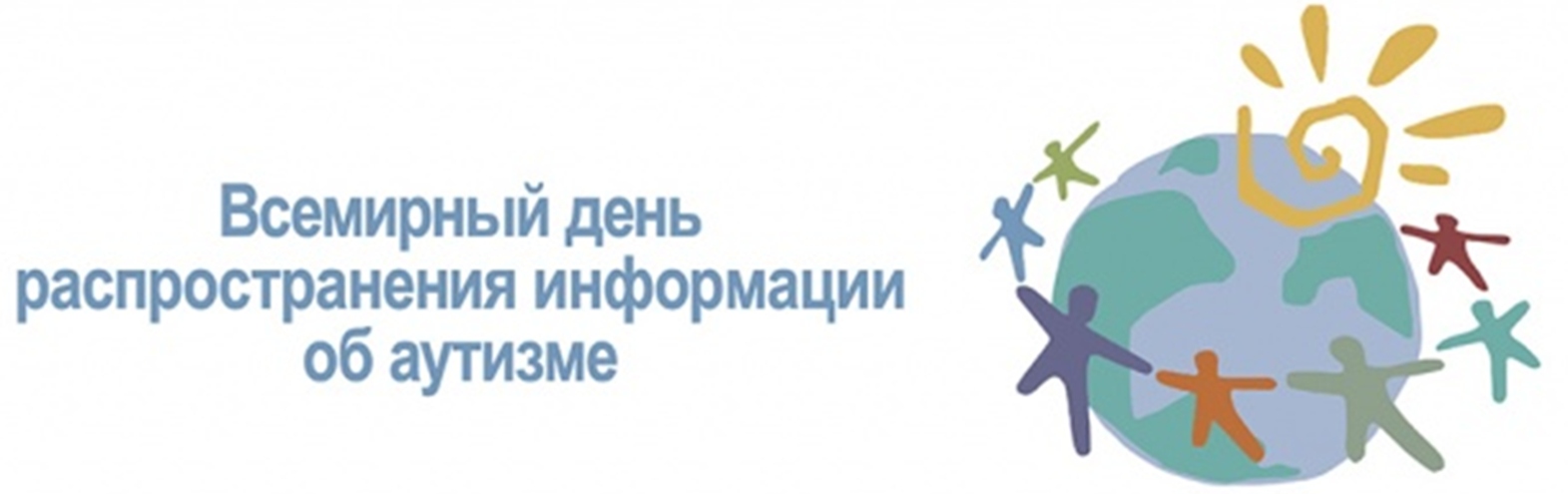 Начиная с 2007 года, согласно решению Генеральной Ассамблеи ООН,  ежегодно 2 апреля по всему миру отмечается День распространения информации об аутизме, а весь месяц считается месяцем распространения информации об аутизме. В России в этот День общественные организации при поддержке знаменитостей проводят акции и кампании.Расстройства аутистического спектра (РАС), по данным Организации Объединенных Наций (ООН), имеет примерно 1% населения земного шара.  При этом, как подчеркивает генеральный секретарь ООН Пан Ги Мун в своем послании, «аутизм является пожизненным состоянием, которое затрагивает миллионы людей во всем мире. Это не очень хорошо понимают во многих странах, а также во многих обществах избегают людей с аутизмом. Это нарушение прав человека и пустая трата человеческого потенциала».В 2016 году Ассамблея сформулировала тему Дня как «Аутизм и повестка дня на период до 2030 года: инклюзивность и нейроразнообразие». «В этом году, отмечая Всемирный день распространения информации о проблеме аутизма, мы обратимся к 2030 году и размышлениям о новых Целях устойчивого развития и их последствиях для улучшения жизни аутистов», — отмечают в ООН.По статистике Всемирной организации здравоохранения, сегодня каждый 68-й ребенок рождается с аутизмом.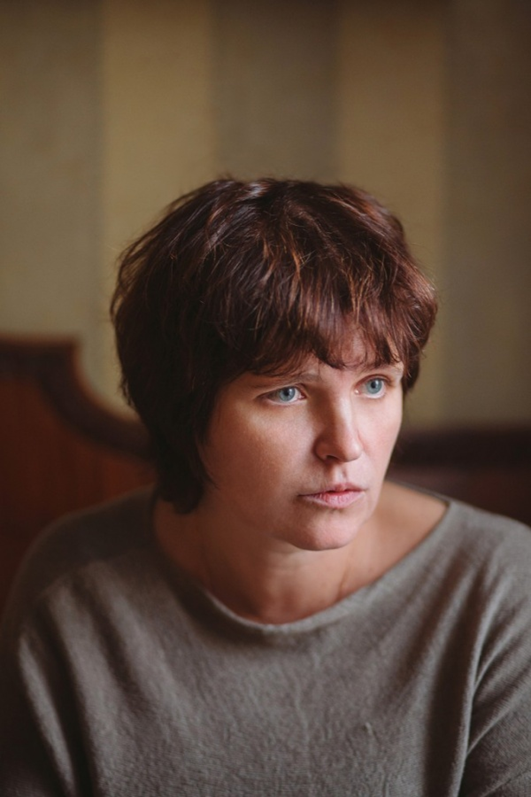 Президент фонда «Выход» Авдотья Смирнова«10 лет как ООН приняла решение отмечать день Всемирного информирования об аутизме. Аутизм нередко сравнивают с пандемией, он распространяется с огромной скоростью, а наука почти не знает его причин. Но уже ясно, что никто из нас не может отгородиться от проблемы. Если мы не видим людей с аутизмом, то лишь потому, что очень мало знаем о них и не готовы их принять. И вот тут необходимо общественное информирование, — подчеркивает президент фонда «Выход» Авдотья Смирнова. — Оно нужно всем: и родителям, чтобы они научились как можно раньше распознавать возможные признаки аутизма у своего ребенка и начинали с ним заниматься, и всем остальным, кто не в зоне риска, но от кого зависит дружественное отношение к людям с РАС. Это отношение важно не только людям с аутизмом, но и всем нам», — уверена Смирнова.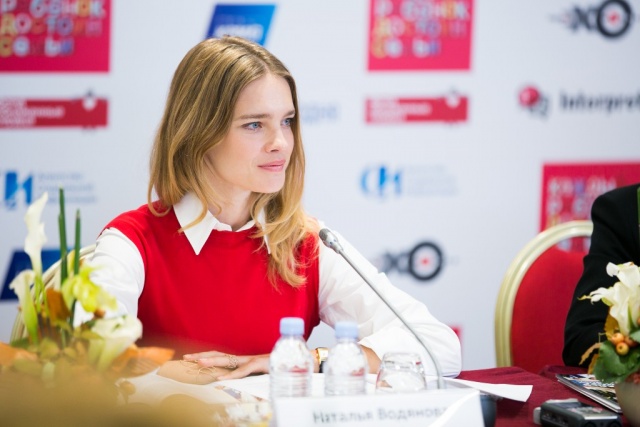 Основатель фонда «Обнаженные сердца» Наталья Водянова«Для меня День распространения информации об аутизме не просто очередная дата в календаре, это действительно важный день, потому что я верю, что со временем он поможет нашему обществу изменить отношение к людям с расстройствами аутистического спектра, таким людям, как моя младшая сестра Оксана. Мне приятно, что в некоммерческом секторе появилось стремление объединять усилия и проводить совместные акции в этот день – это чрезвычайно важно, так как только вместе мы сможем достичь нашей цели!, — считает основатель фонда «Обнажённые сердца» Наталья Водянова.Она отмечает, что проведение Всемирного дня распространения информации об аутизме в России не просто повысит уровень осведомленности об этом нарушении, но и подготовит фундамент для создания необходимых условий для людей с этой особенностью развития.«Только когда наше общество будет готово принять таких людей в свою жизнь, только тогда этот потенциал сможет реализоваться в полной мере», — уверена Водянова.История возникновения аутизмаТермин АУТИЗМ происходит от латинского слова autos – “сам, погружения в себя, в свой внутренний мир.Аутизм - расстройство, которое возникает в нарушение развития головного мозга и характеризуется  дефицитом социального взаимодействия и общения, а также ограниченными интересами и повторяющимися действиями Как самостоятельное расстройство аутизм впервые был описан 1942 году, американским ученым Лео Каннером. В 1943 году сходные расстройства у старших детей описал австрийский ученый Ганс Аспергер, а в 1947 году — советский ученый Самуил Мнухин. 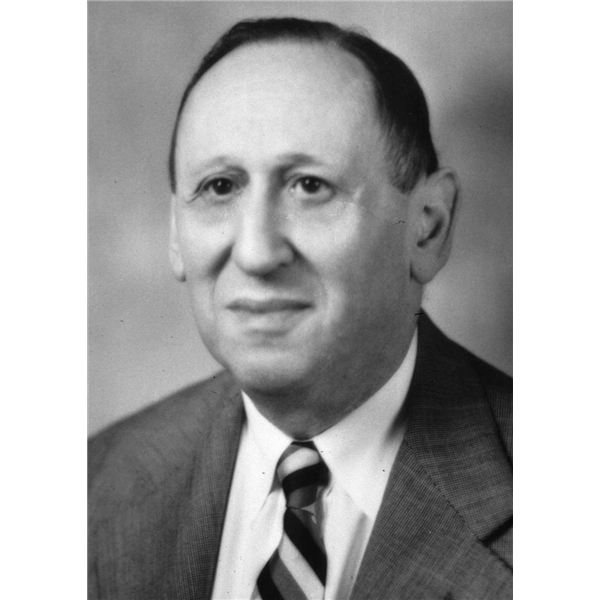 Специалисты сегодня используют термин «расстройства аутистического спектра». Существует четыре вида аутизма:Синдром Каннера — самая тяжелая форма, которая практически не поддается коррекции. Для этого синдрома характерна изоляция человека от окружающих его людей, развитие речи слабое, человек живет в своем мире.Синдром Аспергера  — легкая форма, такие люди поддаются лечению, у них прекрасный интеллект, но некоторые проблемы социализации остаются навсегда. Синдром Ретта — речь слаборазвита, а иногда она вообще отсутствует. Появляются проблемы с мышечной и костной системами. К пяти-шести годам ребенок может научиться разговаривать, но проблемы с движением и умственным развитием остаются. Синдром Ретта трудно поддается коррекции. Заболевание встречается только у девочек.Атипичный аутизм — проявляется у взрослых людей. Для этого вида аутизма характерно тяжелое поражение головного мозга человека. Особенности поведения и развития детей с аутизмом. Уровень интеллектуального развития при аутизме может быть самым различным: от глубокой умственной отсталости до одаренности и гениальности в отдельных областях знаний и искусства. Однако каждому ребенку с аутизмом присущи общие черты, которые и дают снования полагать о наличии этого состояния. Дети с аутизмом, начиная с первых месяцев жизни, отличаются некоторыми особенностями развития:У ребенка отсутствует привязанность к родителям. Он не плачет, если родители куда-либо уходят, не прижимается к матери, когда она берет его на руки, избегает прямого взгляда в глаза.Некоторые дети с аутизмом не говорят, или говорят совсем мало. Речь развивается медленно, часто вместо слов используются жесты. Ребенок может до бесконечности твердить одни и те же слова или повторять однообразные действия. Дети с аутизмом могут делать странные движения или издавать необычные звуки. Например, некоторые аутисты постоянно качаются взад-вперед, трясут кистями рук, мотают головой, совершают бесцельные действия, например, дергают себя за волосы или без причины хлопают в ладоши. У некоторых детей отсутствует интерес к игрушкам или игрушки могут заменять бытовые предметы, очень часто это бывают веревочки, провода. Ребенок может выстроить все свои игрушки в ряд, повторяя каждый день одно и то же действие, или может постоянно играть в одну и ту же игру, или носить с собой одну и ту же игрушку.Если ребенка с аутизмом оставить одного, то он часами может сидеть в одиночестве, крутить или поворачивать какой-либо предмет, включать или выключать свет. Как правило, у ребенка с аутизмом практически отсутствует чувство опасности, он просто не осознает, что надвигающаяся на огромной скорости машина опасна для него. При этом он может бояться света, громких звуков или пылесоса. Такой ребенок не замечает, что происходит вокруг, игнорирует других людей, они отдают предпочтение одиночеству, а не играм со сверстниками. Они могут долго стоять у окна, или бесцельно бродить по комнате. У ребёнка с аутизмом всегда имеют место ритуальное поведение. Ребёнок с завидным постоянством одевает только в определённую одежду, ест определённую пищу, смотрит определённые мультфильмы, и произносит определённые штампованные фразы. Аутизм- болезнь 21 векаВ последние годы, такой проблеме, как аутизм у детей уделяется все больше внимания. Тема аутизма широко освещается в СМИ, о нем не только говорят и пишут, но уже снимают кино. Еще в 1988 г. на экране вышел американский художественный фильм «Человек дождя», после показа, которого аутичных детей стали называть «дети дождя». Это самый известный художественный фильм о таких людях — обладатель 4-х «Оскаров».Статистические данные:«Необычные» дети или дети дождя появляются сегодня 1 на 88 детей; из них – один выявленный диагноз «аутизм» приходится 1 на 54 мальчика, 1 на 252.Каждый 68-й на планете имеет расстройство аутистического спектра. Согласно последним данным ВОЗ, каждый год в мире становится на 13% больше детей с аутизмом. В России насчитывается около 7,5 тыс. детей с аутизмом.Детей, страдающих аутизмом, в этом году выявлено больше, чем детей с диабетом, раком и СПИДом. Согласно данным, мальчики в 3-4 раза чаще страдают аутизмом, чем девочки. Статистика указывает на то, что из тысячи детей пять-шесть детей страдает этим диагнозом. По данным статистики, детский аутизм занимает четвертое место среди нервно-психической патологии в детском возрасте, интеллектуальная недостаточность наблюдается более чем в половине всех случаев детского аутизма. 